Y1 Home Learning Summer Term week 4: w/b 4.5.20Reading & PhonicsPlease read for a little bit each day.Recall the ‘u’ alternative pronunciation sounds for ‘under’ (Pretend to be putting up an umbrella and say u, u, u) and ‘unit’ (Point in front and say ‘you’).Read and write the following words:under, fun, but, sudden, unit, music, stupid, human, tuba.We talk about using the phrase ‘best bet’. Listen to the words in a jumbled order and sort them into the correct group.Write this sentence:I like loud music.Recall the ‘ow’ alternative pronunciation sounds for ‘clown’ (Pretend your finger is a needle and prick thumb saying ou, ou, ou) and ‘snow’ (Bring hand over mouth as if you have done something wrong and say oh!).Read and write the following words:clown, down, howl, throw, snow, crow, pillow, elbow.We talk about using the phrase ‘best bet’. Listen to the words in a jumbled order and sort them into the correct group. Write this sentence:The window is low.Recall the ‘ie’ alternative pronunciation sounds for ‘pie’ (Stand to attention and salute, saying ie ie) and ‘field’ (Put hands on head as if ears on a donkey and say eeyore, Eeyore ~ up for ee)Read and write the following words:Pie, lie, tie, chief, field, thief; shield, yield, belief.We talk about using the phrase ‘best bet’. Listen to the words in a jumbled order and sort them into the correct group.Write this sentence:The chief had a shield.Recall homographs, words with the same spelling but different meanings.Write two sentences, one for each meaning of ‘bow’ (Pretend your finger is a needle and prick thumb saying ou, ou, ou) or ‘bow’ (Bring hand over mouth as if you have done something wrong and say oh!).Write two sentences, one for each meaning of ‘row’ (Pretend your finger is a needle and prick thumb saying ou, ou, ou) or ‘row’ (Bring hand over mouth as if you have done something wrong and say oh!).Write this sentence:Slow down!Recall polysyllabic words, words with more than one syllable.Read these polysyllabic words using alternative pronunciations of ‘u’, ‘ow’ and ‘ie’:Universe; unicorn; downstairs; snowman; fielding.Play buried treasure game.Link to Phonics Playhttps://www.phonicsplay.co.uk/member-only/BuriedTreasure2.htmlMathsHave a look at this power point about tens and ones.https://www.twinkl.co.uk/resource/t-n-2326-place-value-dienes-activity-powerpoint-tens-and-onesLink to ‘How many tens and ones?’Link to ‘Place Value Matching’Link to ‘Place Value’Link to ‘Tens and Ones Part, Part, Whole’Link to ‘Number Partitioning’If you can, print and cut out these dominoes to play the game. Or try making your own set on pieces of paper.Link to ‘Place Value Dominoes’STAR LearningTask 1Friday this week marks an important date in World War Two. Victory in Europe Day/VE Day took place on May 8th 1945. It was a public holiday and day of celebration to mark the defeat of Germany by the Allied forces. VE Day marked the formal conclusion of the war with Germany and brought to an end six years of suffering across the world. At 3 pm on the 8th May Prime Minister Winston Churchill told the country that the war was over. Watch the video below to see how people celebrated.https://www.youtube.com/watch?v=NEavcsrMoMwThere are still lots of different ways you can mark this special moment with your family. A picnic in the gardenDecorate the house with homemade buntingMake a flagMake a medalDraw a poster to put in your window.Make and decorate a paper aeroplane.We hope you can find a little way to celebrate this day and once again we would love to see how you marked this day so send any photos you take!Task 2This week we would like you to look at a variety of instructions to help with next week's star learning. Instructions are written for someone who needs to know how to do something. We would like you to go on an instructions hunt. Look around your house and count how many different types of instructions you can find. Who will find the most? Notice the different layouts of instructions, can you follow them correctly. Some examples of where you may find some.Shampoo bottle.Cake recipeSnakes and laddersPacket of seedsNow try following a set of instructions. You could have a go at baking something to celebrate VE day. We would love to see pictures of you celebrating on the 8th May.Task 3A beautiful water bottle suncatcher is simple to do and looks beautiful in the garden. Follow the instructions below to make it. You could even decorate it with blue and red to add to your VE day decorations!Recycled Water Bottle Sun Catcher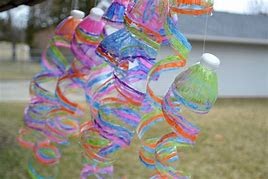 You will need:Water bottlePaint/permanent markerScissorsStringMethodTake off the labels on your water bottles. Use paint or permanent markers to colour whatever patterns you’d like on the water bottles. Do not colour the base. Remove the base of the water bottle. With adult help cut your water bottles at a diagonal all the way to the rounded top (will look like a spring. Do not go past the point where the bottle begins to narrow. Use thread to tie a knot. Screw the lid over the knot, so the thread is tightly secured. Hang in the sun and enjoy!Final Note of WarningHave an adult to help you cut the plastic bottle!